Comparing and Ordering Unit Fractions Behaviours/StrategiesComparing and Ordering Unit Fractions Behaviours/StrategiesComparing and Ordering Unit Fractions Behaviours/StrategiesStudent divides into two parts but parts are not equal.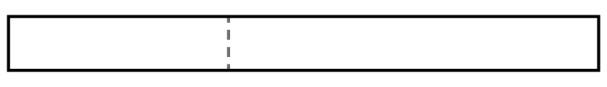 Student can divide in half but struggles to partition into thirds, sixths, and eighths. 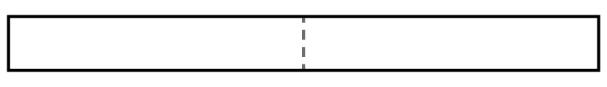 “How do I make 4 equal parts?”Student can divide into equal parts but struggles to name the unit fraction. 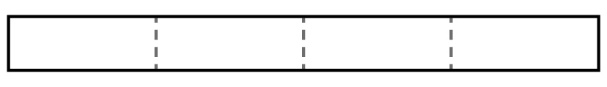 “I don’t know what each part is called.”Observations/DocumentationObservations/DocumentationObservations/DocumentationStudent divides into equal parts and names unit fraction but doesn’t realize that the more parts, the smaller the part.Student compares tow parts but struggles to order many parts.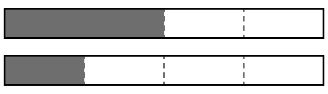 “One-half is bigger than one-fourth.”Student successfully compares and orders unit fractions. 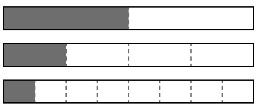 “From biggest to smallest: one-half, 
one-fourth, one-eighth.”Observations/DocumentationObservations/DocumentationObservations/Documentation